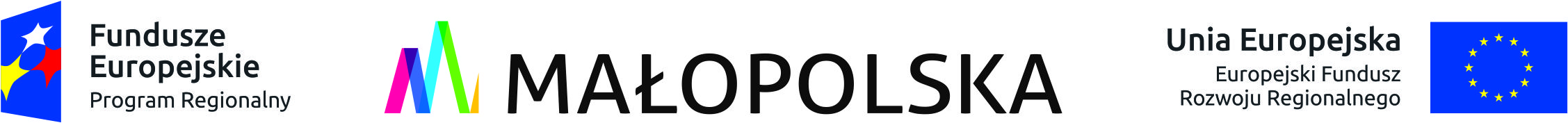 znak sprawy: BI.271.7.2020						Proszowice, 17.03.2021 r.dotyczy:	postępowania o udzielenie zamówienia publicznego w trybie przetargu nieograniczonego na dostawa i wdrożenie infrastruktury sprzętowo-programowej w ramach projektu pn. Cyfrowe Proszowice – nowoczesne zarządzanie w administracji realizowanego w ramach Regionalnego Programu Operacyjnego Województwa Małopolskiego na lata 2014-2020, II Osi Priorytetowej Cyfrowa Małopolska, Działanie 2.1 E-administracja i otwarte zasoby, Poddziałanie 2.1.1 Elektroniczna administracja – część IW związku z wniesieniem odwołania do Krajowej Izby Odwoławczej i uwzględnieniu przez Zamawiającego – Gminę Proszowice, ul. 3 Maja 72, 32-100 Proszowice, w całości zarzutu przedstawionego w odwołaniu, Zamawiający dokonał unieważnienia czynności wyboru oferty oraz ponownego badania i oceny ofert, w wyniku którego Zamawiający wybrał ofertę jako najkorzystniejszą złożoną przez System Data sp. z o.o. ul. Sienkiewicza 42, 39-300 Mielec. Oferta uzyskała największą liczbę punktów spośród nieodrzuconych ofert.w części I – złożono 3 oferty:Zamawiający odrzucił ofertę złożoną przez: Anzena sp. z o.o. ul. Pszczyńska 15, 40-478 Katowice na podst. art. 89 ust. 1 pkt 2 ustawy z dnia 29 stycznia 2004 r. – Prawo zamówień publicznych (Dz. U. z 2019 r. poz. 1843 z późn. zm.), jako że jej treść nie odpowiada treści specyfikacji istotnych warunków zamówienia. Wykonawca – System Data sp. z o.o. ul. Sienkiewicza 42, 39-300 Mielec, po wyborze najkorzystniejszej oferty wniósł odwołanie do Krajowej Izby Odwoławczej (KIO) na czynność wyboru najkorzystniejszej oferty złożonej przez Anzena sp. z o.o. zarzucając, że Anzena zaoferowała serwer DELL R540, który nie obsługuje wentylatorów typu Hot Plug, a było to jednoznacznie wymagane przez Zamawiającego. Zamawiający uwzględnił w całości zarzut przedstawiony w odwołaniu. KIO na posiedzeniu niejawnym postępowanie odwoławcze umorzyła. W związku z powyższym Zamawiający unieważnił czynność wyboru najkorzystniejszej oferty, a następnie dokonał powtórnego wyboru najkorzystniejszej oferty spośród ofert nieodrzuconych. Burmistrz Miasta i Gminy 
Proszowice  Grzegorz CichyINFORMACJA O POWTÓRZENIU WYBORUNAJKORZYSTNIEJSZEJ OFERTYw części I GMINA PROSZOWICE
ul. 3 Maja 72,
32-100 ProszowiceNumer ofertyFirma (nazwa) lub nazwisko oraz
adres wykonawcyw kryterium:w kryterium:łączniepkt z uwzględnieniem wag kryteriówNumer ofertyFirma (nazwa) lub nazwisko oraz
adres wykonawcyCena [waga 60%][pkt]Okres gwarancji[waga 40%][pkt]łączniepkt z uwzględnieniem wag kryteriów1.Anzena sp. z o.o.ul. Pszczyńska 15, 40-478 Katowiceoferta odrzuconaoferta odrzuconaoferta odrzucona2.System Data sp. z o.o.ul. Sienkiewicza 42, 39-300 Mielec60401003.Bezpieczne.it sp. z o.o.ul. Klimczaka 1, 02-797 Warszawa58,444098,44